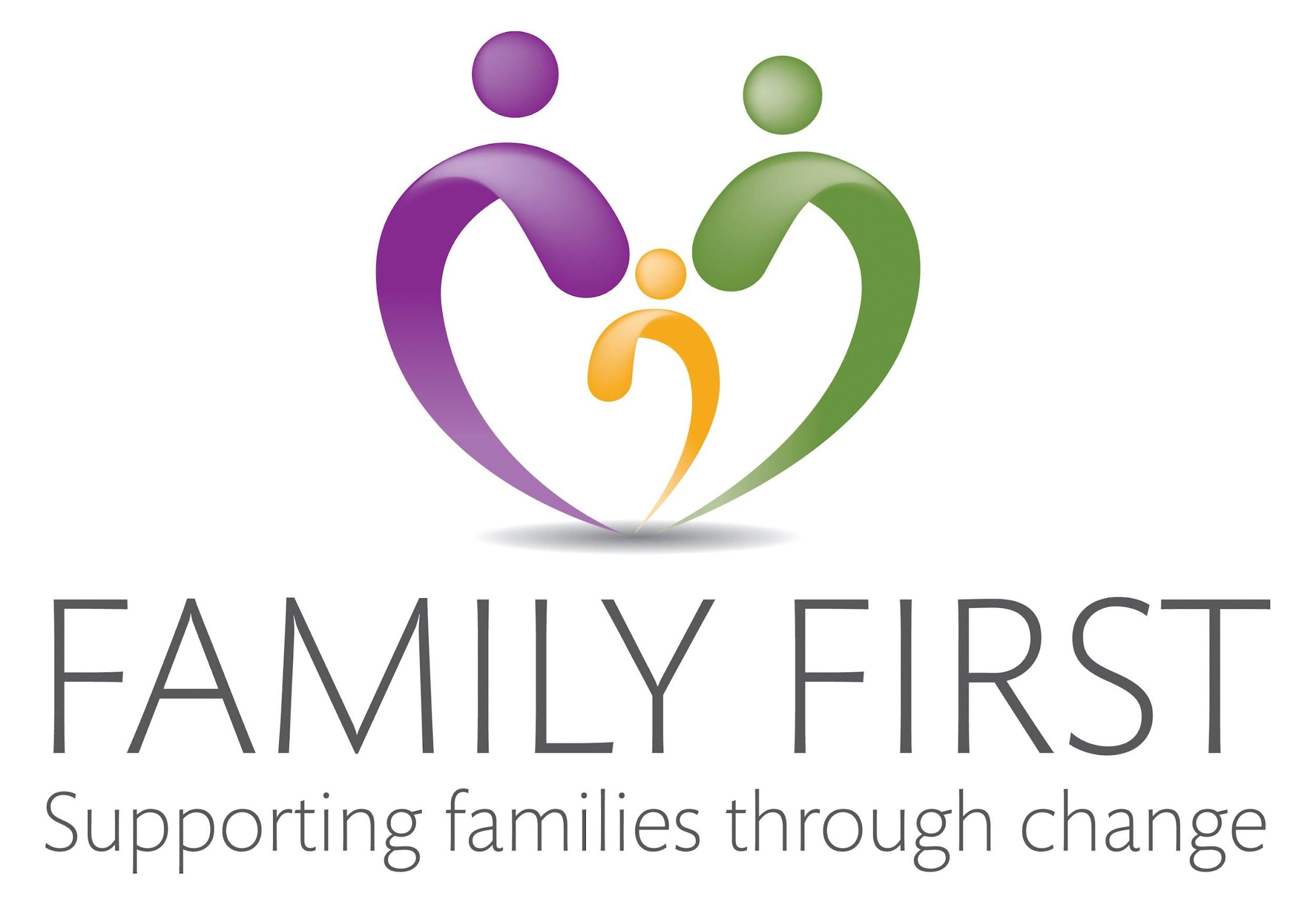 Please list chronologically, starting with current or last employer Section 6	Supporting Information/Personal AttributesPost Applied for:Family CoordinatorApplication FormTHE INFORMATION YOU SUPPLY ON THIS FORM WILL BE TREATED IN CONFIDENCE.Section 1   Personal detailsTitle:Last Name:First Names:First Names:Address:Postcode:Home Telephone Number:Home Telephone Number:Mobile Telephone Number:Mobile Telephone Number:Emergency Contact:Name:
Number:Relationship to you:Emergency Contact:Name:
Number:Relationship to you:E-mail address:National Insurance Number:Are you eligible to work in the UK?Yes☐No☐Do you hold a full UK driving licence?     Yes☐No☐Do you have full time access to a car? Yes 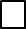 NoIf yes, Do you have any points or convictions etc? :If yes, Do you have any points or convictions etc? :If yes, Do you have any points or convictions etc? :If yes, Do you have any points or convictions etc? :If yes, Do you have any points or convictions etc? :You are required to provide evidence of the above details at your interview by bringing with you:Proof of eligibility to work in the UK (Passport / Birth Certificate etc) ☐Section 2   Rehabilitation of Offenders ActHave you ever been convicted of a criminal offence?Yes☐No☐Have you any prosecutions pending?Yes☐No☐If yes, please give details/dates of offence(s) and sentence:Section 3    HealthNumber of days absent in the last 2 years:Please state the number of times in the last 2 years:Do you consider yourself to have a disability?Yes ☐ No ☐If yes and you are selected for an interview, would you welcome a pre-interview discussion to identify any requirements you have? Yes      No Would the provision of aids or reasonable adjustments assist you in carrying out the post? (If yes this will be discussed with you at the interview)Yes      No If yes please provide details: Section 4      Educational&Professional QualificationsDate FromDate ToPlace of StudyQualifications Grade/Result and year obtainedDo you have any training relevant to family first? Yes       NoIf yes, detail: Section 5 Employment RecordName and Address of EmployerDate From: Date To:Job Title/Job Function/ Responsibilities:Salary and Reason for LeavingUse this section to add further information which directly relates to your suitability for this position including what experience skills and knowledge you would bring. Vision and values Family First is a Christian organisation inspired by the message, life and example of Jesus. It shapes and guides every aspect of our work. Our vision is that by God’s spirit and in partnership with others, we want to see the tide of family breakdown turned wherever we serve. Motivated by God’s unconditional love for all people, our desire is to see transformation in ourselves and in our community. Our values are Community, Equality, Inclusivity, Hope and Transformation.How do you personally relate to the vision and values of Family First?Section 7	ReferencesPlease give the names and addresses of your two most recent employers (if applicable). If you are unable to do this, please clearly outline who your referees are. (NB. References will only be taken following interview)Reference 1Reference 2Name:Name:Their Position (job title):Their Position  (job title):Work Relationship:Work Relationship:Organisation:Organisation:Dates Employed:From:            To:      Dates Employed:From:                  To:       Address:Address:PostcodePostcodeTelephone No:Telephone No:E-mail:E-mail:Section 8	DeclarationSection 8	DeclarationSection 8	DeclarationSection 8	DeclarationSection 8	DeclarationSection 8	DeclarationI confirm that the information provided in this application is both truthful and accurate. I have omitted no facts that could affect my employment. I understand that any false misleading statements could place any subsequent employment in jeopardy. I understand that any employment entered into is subject to documentary evidence of my right to work in the UK and satisfactory references. I expressly consent to personal data contained within this form being recorded for the purposes of assessing suitability for the post and may form the basis of any subsequent personnel file.   I confirm that the information provided in this application is both truthful and accurate. I have omitted no facts that could affect my employment. I understand that any false misleading statements could place any subsequent employment in jeopardy. I understand that any employment entered into is subject to documentary evidence of my right to work in the UK and satisfactory references. I expressly consent to personal data contained within this form being recorded for the purposes of assessing suitability for the post and may form the basis of any subsequent personnel file.   I confirm that the information provided in this application is both truthful and accurate. I have omitted no facts that could affect my employment. I understand that any false misleading statements could place any subsequent employment in jeopardy. I understand that any employment entered into is subject to documentary evidence of my right to work in the UK and satisfactory references. I expressly consent to personal data contained within this form being recorded for the purposes of assessing suitability for the post and may form the basis of any subsequent personnel file.   I confirm that the information provided in this application is both truthful and accurate. I have omitted no facts that could affect my employment. I understand that any false misleading statements could place any subsequent employment in jeopardy. I understand that any employment entered into is subject to documentary evidence of my right to work in the UK and satisfactory references. I expressly consent to personal data contained within this form being recorded for the purposes of assessing suitability for the post and may form the basis of any subsequent personnel file.   I confirm that the information provided in this application is both truthful and accurate. I have omitted no facts that could affect my employment. I understand that any false misleading statements could place any subsequent employment in jeopardy. I understand that any employment entered into is subject to documentary evidence of my right to work in the UK and satisfactory references. I expressly consent to personal data contained within this form being recorded for the purposes of assessing suitability for the post and may form the basis of any subsequent personnel file.   I confirm that the information provided in this application is both truthful and accurate. I have omitted no facts that could affect my employment. I understand that any false misleading statements could place any subsequent employment in jeopardy. I understand that any employment entered into is subject to documentary evidence of my right to work in the UK and satisfactory references. I expressly consent to personal data contained within this form being recorded for the purposes of assessing suitability for the post and may form the basis of any subsequent personnel file.   Signed:Date: Family First undertakes that it will treat any personal information that you provide to us, or that we obtain from you, in accordance with the requirements of the Data Protection Act 2018.  Family First undertakes that it will treat any personal information that you provide to us, or that we obtain from you, in accordance with the requirements of the Data Protection Act 2018.  Family First undertakes that it will treat any personal information that you provide to us, or that we obtain from you, in accordance with the requirements of the Data Protection Act 2018.  Family First undertakes that it will treat any personal information that you provide to us, or that we obtain from you, in accordance with the requirements of the Data Protection Act 2018.  Family First undertakes that it will treat any personal information that you provide to us, or that we obtain from you, in accordance with the requirements of the Data Protection Act 2018.  Family First undertakes that it will treat any personal information that you provide to us, or that we obtain from you, in accordance with the requirements of the Data Protection Act 2018. This sheet will be separated from your application form upon receipt and does not form part of the selection process. It will be retained purely for monitoring purposes.Application for the post of:     Family CoordinatorTo help us ensure that our Equal Opportunities Policy is fully and fairly implemented please COMPLETE THIS SECTION OF THE APPLICATION FORM.What is your Ethnic Group?Choose ONE section from A to E, and then tick the appropriate box to indicate your cultural background.A.     WhiteD.	   Black or Black BritishD.	   Black or Black BritishWhite UK☐Black CaribbeanBlack Caribbean☐Irish☐Black AfricanBlack African☐White non-UK☐Any other Black background(please give details):Any other Black background(please give details):☐Any other White background(please give details):☐☐B.   MixedE.    Chinese or other ethnic groupE.    Chinese or other ethnic groupWhite & Black Caribbean☐ChineseChinese☐White & Black African☐VietnameseVietnamese☐White & Asian☐Any other ethnic background(please give details):Any other ethnic background(please give details):☐Any other Mixed background(please give details):☐☐C.	Asian or Asian British    I do not wish to provide this                information    I do not wish to provide this                information☐Indian☐☐☐☐Pakistani☐☐☐☐Bangladeshi☐☐☐☐Any other Asian background(please give details):☐☐☐☐Section 9	Recruitment Monitoring Form continuedGenderGenderGenderGenderMale☐Female☐DisabilityDisability is defined as “physical or mental impairment, which has a substantial and long term adverse effect on a person’s ability to carry out normal day to day activities”.Do you consider yourself disabled?Yes☐No☐If yes, please give details:Age GroupAge GroupAge GroupAge GroupAge GroupAge Group16-25☐26-35☐36-45☐46-55☐56-65☐66-70☐Over 70☐☐☐☐☐MediaPlease state where you saw this post advertised